                                                                                                                ตัวอย่าง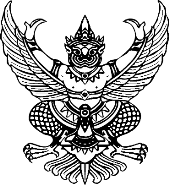 บันทึกข้อความส่วนราชการ    โรงเรียนวัดคูยางที่       ....................                 		 	วันที่   .....   เดือน  ...............   พ.ศ. ...........เรื่อง  ขออนุญาตดำเนินการจัดโครงการ/กิจกรรม.......................... ประจำปี .............------------------------------------------------------------------------------------------------------------------------เรียน   ผู้อำนวยการโรงเรียนวัดคูยางอ้างถึง  การปฏิบัติตามแผนปฏิบัติการประจำปีการศึกษา ๒๕๖4 โรงเรียนวัดคูยาง           ตามอ้างถึง ข้าพเจ้า นางสมลักษณ์  ผลบุญ  ครูโรงเรียนวัดคูยาง รับผิดชอบโครงการ/กิจกรรมอาเซียนศึกษา ปีการศึกษา ๒๕๖4 เป็นประจำทุกปี แล้วนั้น            ในการนี้ ข้าพเจ้า และคณะครูโรงเรียนวัดคูยาง ขอดำเนินการจัดโครงการ/กิจกรรมดังกล่าว ในวันที่  .....   เดือน  ...............   พ.ศ. ...........ตามเอกสารที่แนบมาแล้วนี้		จึงเรียนมาเพื่อพิจารณาโปรดทราบ                                                             (นางสมลักษณ์  ผลบุญ)                                                              ครู โรงเรียนวัดคูยางความคิดเห็นรองผู้อำนวยการโรงเรียนวัดคูยาง..............................................................................................................................................................................................................................................................................................................................................                                                   (........................................) (รองฯที่รับผิดชอบแต่ละฝ่ายงาน)                                                รองผู้อำนวยการโรงเรียนวัดคูยางความคิดเห็นผู้อำนวยการโรงเรียนวัดคูยาง...............................................................................................................................................................................................................................................................................................................................................                                                          (นายขจรยศ  บุรุษศรี)                                                       ผู้อำนวยการโรงเรียนวัดคูยางบันทึกข้อความส่วนราชการ    โรงเรียนวัดคูยางที่       ....................                 		 	วันที่   .....   เดือน  ...............   พ.ศ. ...........เรื่อง  ขออนุมัติงบประมาณในการจัดโครงการ/กิจกรรม......................... ประจำปี ๒๕๖4------------------------------------------------------------------------------------------------------------------------เรียน   ผู้อำนวยการโรงเรียนวัดคูยาง          ตามอ้างถึง ข้าพเจ้า นางสมลักษณ์  ผลบุญ  ครูโรงเรียนวัดคูยาง รับผิดชอบโครงการ/กิจกรรมอาเซียนศึกษา ปีการศึกษา ๒๕๖4 เป็นประจำทุกปี แล้วนั้น            ในการนี้ ข้าพเจ้า และคณะครูโรงเรียนวัดคูยาง ขออนุมัติงบประมาณในการจัดกิจกรรมดังกล่าว เป็นจำนวนเงิน ......................... บาท  (..........................................) ตามเอกสาร ที่แนบมาแล้วนี้		จึงเรียนมาเพื่อพิจารณาอนุมัติ                                                             (นางสมลักษณ์  ผลบุญ)                                                               ครู โรงเรียนวัดคูยางความคิดเห็นรองผู้อำนวยการโรงเรียนวัดคูยางฝ่ายงบประมาณ..............................................................................................................................................................................................................................................................................................................................................                                                          (นางสาวสมลักษณ์  ผลบุญ)                                                        รองผู้อำนวยการโรงเรียนวัดคูยางความคิดเห็นผู้อำนวยการโรงเรียนวัดคูยาง...............................................................................................................................................................................................................................................................................................................................................                                                          (นายขจรยศ  บุรุษศรี)                                                       ผู้อำนวยการโรงเรียนวัดคูยาง